別紙第4号様式（第7条関係）　身体障害者診断書・意見書総　括　表　　　　　　　　　　　　　　　　　　　　　　　　　　　　(　　　　　　　　　　障害者用)　肢体不自由の状況及び所見氏名　　　　　年 　　　月　　　日生　　　　　年 　　　月　　　日生男　　　女住　所　　住　所　　住　所　　住　所　　①障害名（部位を明記）①障害名（部位を明記）①障害名（部位を明記）①障害名（部位を明記）②原因となった疾病・外傷名②原因となった疾病・外傷名交通、労災、その他の事故、戦傷、戦災自然災害、疾病、先天性、その他（　　）交通、労災、その他の事故、戦傷、戦災自然災害、疾病、先天性、その他（　　）③疾病・外傷発生年月日　　　　　　　年　　　月　　　日・場所③疾病・外傷発生年月日　　　　　　　年　　　月　　　日・場所③疾病・外傷発生年月日　　　　　　　年　　　月　　　日・場所③疾病・外傷発生年月日　　　　　　　年　　　月　　　日・場所④参考となる経過・現症（エックス線写真及び検査所見を含む。）障害固定又は障害確定（推定）　　　　年　　月　　日④参考となる経過・現症（エックス線写真及び検査所見を含む。）障害固定又は障害確定（推定）　　　　年　　月　　日④参考となる経過・現症（エックス線写真及び検査所見を含む。）障害固定又は障害確定（推定）　　　　年　　月　　日④参考となる経過・現症（エックス線写真及び検査所見を含む。）障害固定又は障害確定（推定）　　　　年　　月　　日⑤総合所見〔将来再認定　　　要・不要　〕　（再認定の時期　　　年　　　月）⑤総合所見〔将来再認定　　　要・不要　〕　（再認定の時期　　　年　　　月）⑤総合所見〔将来再認定　　　要・不要　〕　（再認定の時期　　　年　　　月）⑤総合所見〔将来再認定　　　要・不要　〕　（再認定の時期　　　年　　　月）⑥その他参考となる合併症状⑥その他参考となる合併症状⑥その他参考となる合併症状⑥その他参考となる合併症状　上記のとおり診断する。併せて次の意見を付す。　　　　　　年　　　月　　　日　　　　　病院又は診療所の名称　　　　　所在地　　　　  診療担当科名　　　　　　　　　　　科　　医師氏名　　　　　　　　　　　上記のとおり診断する。併せて次の意見を付す。　　　　　　年　　　月　　　日　　　　　病院又は診療所の名称　　　　　所在地　　　　  診療担当科名　　　　　　　　　　　科　　医師氏名　　　　　　　　　　　上記のとおり診断する。併せて次の意見を付す。　　　　　　年　　　月　　　日　　　　　病院又は診療所の名称　　　　　所在地　　　　  診療担当科名　　　　　　　　　　　科　　医師氏名　　　　　　　　　　　上記のとおり診断する。併せて次の意見を付す。　　　　　　年　　　月　　　日　　　　　病院又は診療所の名称　　　　　所在地　　　　  診療担当科名　　　　　　　　　　　科　　医師氏名　　　　　　　　　　　身体障害者福祉法(昭和24年法律第283号)　第15号第3項の意見（障害程度等級についても参考意見を記入）障害の程度は、身体障害者福祉法別表に掲げる障害に　　　　　　　　　・該当する　　　（　　　　級相当）　　　　　　　　　・該当しない　身体障害者福祉法(昭和24年法律第283号)　第15号第3項の意見（障害程度等級についても参考意見を記入）障害の程度は、身体障害者福祉法別表に掲げる障害に　　　　　　　　　・該当する　　　（　　　　級相当）　　　　　　　　　・該当しない　身体障害者福祉法(昭和24年法律第283号)　第15号第3項の意見（障害程度等級についても参考意見を記入）障害の程度は、身体障害者福祉法別表に掲げる障害に　　　　　　　　　・該当する　　　（　　　　級相当）　　　　　　　　　・該当しない　身体障害者福祉法(昭和24年法律第283号)　第15号第3項の意見（障害程度等級についても参考意見を記入）障害の程度は、身体障害者福祉法別表に掲げる障害に　　　　　　　　　・該当する　　　（　　　　級相当）　　　　　　　　　・該当しない注意１　障害名には現在起こっている障害、例えば両眼視力障害、両耳ろう、右上下肢麻痺、心臓機能障害等を記入し､原因となった疾病には緑内障、先天性難聴、脳卒中、僧帽弁膜狭窄等原因となった疾患名を記入してください。　　２　歯科矯正治療等の適応の判断を要する症例については、歯科医師による診断書・意見書(別紙)を添付してください。　　３　障害区分や等級決定のため､北海道社会福祉審議会から改めて次ページ以降の部分についてお問い合わせする場合があります。注意１　障害名には現在起こっている障害、例えば両眼視力障害、両耳ろう、右上下肢麻痺、心臓機能障害等を記入し､原因となった疾病には緑内障、先天性難聴、脳卒中、僧帽弁膜狭窄等原因となった疾患名を記入してください。　　２　歯科矯正治療等の適応の判断を要する症例については、歯科医師による診断書・意見書(別紙)を添付してください。　　３　障害区分や等級決定のため､北海道社会福祉審議会から改めて次ページ以降の部分についてお問い合わせする場合があります。注意１　障害名には現在起こっている障害、例えば両眼視力障害、両耳ろう、右上下肢麻痺、心臓機能障害等を記入し､原因となった疾病には緑内障、先天性難聴、脳卒中、僧帽弁膜狭窄等原因となった疾患名を記入してください。　　２　歯科矯正治療等の適応の判断を要する症例については、歯科医師による診断書・意見書(別紙)を添付してください。　　３　障害区分や等級決定のため､北海道社会福祉審議会から改めて次ページ以降の部分についてお問い合わせする場合があります。注意１　障害名には現在起こっている障害、例えば両眼視力障害、両耳ろう、右上下肢麻痺、心臓機能障害等を記入し､原因となった疾病には緑内障、先天性難聴、脳卒中、僧帽弁膜狭窄等原因となった疾患名を記入してください。　　２　歯科矯正治療等の適応の判断を要する症例については、歯科医師による診断書・意見書(別紙)を添付してください。　　３　障害区分や等級決定のため､北海道社会福祉審議会から改めて次ページ以降の部分についてお問い合わせする場合があります。１　神経学的所見その他の機能障害（形態異常）の所見（該当するものを○で囲み、下記空欄に追加所見記入）（１）　感覚障害（下記に図示すること。）　　：なし・感覚脱失・感覚鈍麻・異常感覚（２）　運動障害（下記に図示すること。）　　：なし・弛緩性麻痺・痙性麻痺・固縮・不随意運動・しんせん・運動失調・その他（３）　起因部位　　　　　　　　　　　　　 ：脳・脊髄・末梢神経・筋肉・骨関節・その他（４）　排尿・排便機能障害　　　　　　　　 ：なし・あり（５）　形態異常　　　　　　　　　　　　　 ：なし・あり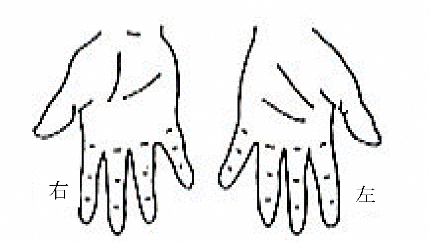 　　　　　　参考図示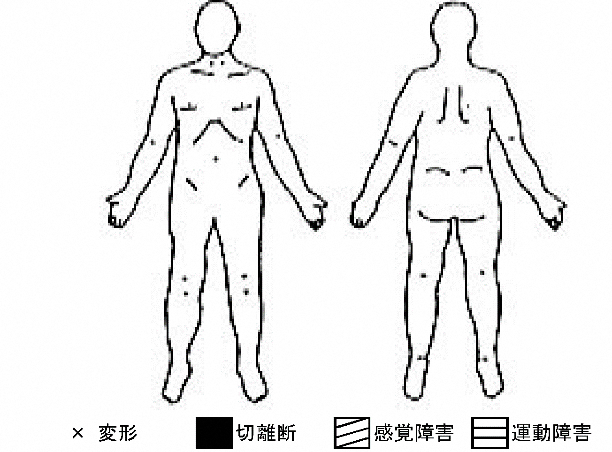 (注)　関係ない部分は記入不要計測法：　上 肢 長：肩峰　　　→橈骨茎状突起　　　　 　　　　　　 前腕周径：最大周径下 肢 長：上前腸骨棘→(脛骨)内果　　　　　　　　　　　　大腿周径：膝蓋骨上縁上10センチメートルの周径　　　　　　　　　　　　　　　　　　　　　　　　　　　　　　　　（小児等の場合は別記）　　　　　　　　　　　　　　　　　　　　　　　　　　　　上腕周径：最大周径　　　　　　　　　　　　　　　　　　　下腿周径：最大周径○上肢の状態、歩行能力及び起立位の状況(補装具を使用しない状況で該当するものを○で囲む)　（１）　上肢で下げられる重さ　　〔右〕：正常　・　（10kg・5kg）以内可能　・　不能　　　　　　　　　　　　　　　　　〔左〕：正常　・　（10kg・5kg）以内可能　・　不能　（２）　歩行できる距離　　　　　正常　・　（2km・1km・100m）以上困難　・　不能　（３）　起立位保持　　　　　　　正常　・　（1時間・30分間・10分間）以上困難　・　不能　（４）　座位の耐久性　　　　　　正常　・　10分を超えて可能　・　10分以上困難　・　不能○脳血管障害の場合にはブルンストロームステージを記載してください。　〔右〕：　上肢（　　　）　・　手指（　　　）　・　下肢（　　　）　〔左〕：　上肢（　　　）　・　手指（　　　）　・　下肢（　　　）　２　動作・活動　　　自立―○　半介助―△　全介助又は不能―×、（　）の中のものを使うときは、それに○印を付けること。注　身体障害者福祉法の等級は機能障害（impairment）のレベルで認定されますので､（　）の中に○印がついている場　合､原則として自立していないという解釈になります。